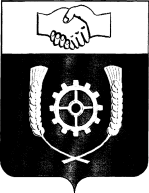      РОССИЙСКАЯ ФЕДЕРАЦИЯ                                    АДМИНИСТРАЦИЯ МУНИЦИПАЛЬНОГО РАЙОНА               КЛЯВЛИНСКИЙ             Самарской области            ПОСТАНОВЛЕНИЕ            11.01.2021г. № 25 __О внесении изменений в постановление Администрации муниципального района Клявлинский от 01.04.2019г. №116/1 «Об утверждении муниципальной программы  «Создание благоприятных условий в целях привлечения медицинских работников для работы в государственных бюджетных учреждениях здравоохранения, расположенных на территории муниципального района Клявлинский Самарской области на 2019-2023 годы»В целях уточнения объемов финансирования мероприятий муниципальной программы «Создание благоприятных условий в целях привлечения медицинских работников для работы в государственных бюджетных учреждениях здравоохранения, расположенных на территории муниципального района Клявлинский Самарской области на 2019-2022 годы», утвержденной постановлением Администрации муниципального района Клявлинский от 01.04.2019г. №116/1, Администрация муниципального района Клявлинский ПОСТАНОВЛЯЕТ:1. Внести в постановление Администрации муниципального района Клявлинский от 01.04.2019г. №116/1 «Об утверждении муниципальной программы  «Создание благоприятных условий в целях привлечения медицинских работников для работы в государственных бюджетных учреждениях здравоохранения, расположенных на территории муниципального района Клявлинский Самарской области на 2019-2023 годы» (далее – постановление) следующие изменения:1.1. В наименование постановления и далее по тексту постановления слова «2019-2023 годы» заменить на слова «2019-2024 годы».1.2. В наименовании муниципальной программы «Создание благоприятных условий в целях привлечения медицинских работников для работы в государственных бюджетных учреждениях здравоохранения, расположенных на территории муниципального района Клявлинский Самарской области на 2019-2023 годы» (далее – Программа) и далее по тексту Программы слова «2019-2023 годы» заменить на слова «2019-2024 годы».1.3. В паспорте Программы раздел «Объемы и источники финансирования муниципальной программы» изложить в следующей редакции: «Объем финансирования мероприятий Программы за счет средств местного бюджета составляет 784,500 тыс. рублей, в том числе по годам: 2019 год – 124,500 тыс. рублей;2020 год – 160,000 тыс. рублей; 2021 год – 125,000 тыс. рублей;2022 год – 125,000 тыс. рублей;2023 год – 125,000 тыс. рублей;2024 год – 125,000 тыс. рублей.».               1.4. В Разделе  5 « Ресурсное обеспечение муниципальной программы» 2-ой  абзац изложить в следующей редакции:«Объем финансирования мероприятий Программы за счет средств местного бюджета составляет 784,500 тыс. рублей, в том числе по годам: 2019 год – 124,500 тыс. рублей;2020 год – 160,000 тыс. рублей; 2021 год – 125,000 тыс. рублей;2022 год – 125,000 тыс. рублей;2023 год – 125,000 тыс. рублей;2024 год – 125,000 тыс. рублей.».2. В Приложение №1 к Программе внести следующие изменения: - пункт 1 дополнить графой «2024г.» следующего содержания «70,2»;- пункт 2 дополнить графой «2024г.» следующего содержания «23,7»;- пункт 3 дополнить графой «2024г.»  следующего содержания «6»;- пункт 4 дополнить графой «2024г.»  следующего содержания «2»;- пункт 5 дополнить графой «2024г.»  следующего содержания «1»;- пункт 6 дополнить графой «2024г.»  следующего содержания «6»;- пункт 7 дополнить графой «2024г.»  следующего содержания «2»;- пункт 8 дополнить графой «2024г.»  следующего содержания «5»;- пункт 9 дополнить графой «2024г.»  следующего содержания «1»;- пункт 10 дополнить графой «2024г.» следующего содержания «1»;- пункт 11 дополнить графой «2024г.»  следующего содержания «40».3. В  Приложение №2 к Программе внести следующие изменения:- пункт 1.1. раздела  1 дополнить графой «2024г.» следующего содержания «27000,0»,в графе «Всего» пункта 1.1 число «157500,00» заменить на число «184500,00»;- пункт 1.2 раздела 1 дополнить графой «2024г.» следующего содержания «20000,0», в графе «Всего» пункта 1.2 число «100000,00» заменить на число «120000,00»;- пункт 1.3 раздела 1 дополнить графой «2024г.»  следующего содержания «20000,0», в графе «Всего» пункта 1.3 число «120000,00» заменить на число «140000,0»;- пункт 1.4 раздела 1 дополнить графой «2024г.» следующего содержания «-»;- пункт 1.5 раздела 1 дополнить графой «2024г.» следующего содержания «16000,0», в графе «Всего» пункта 1.5 число «72000,00» заменить на число «88000,00»;- пункт 1.6 дополнить графой «2024г.» следующего содержания «30000,0», в графе «Всего» пункта 1.6 число «15000,0» заменить на число «180000,0»;- строку «Всего по разделу 1» дополнить графой «2024г.» следующего содержания «113000,0», в графе «Всего» в строке  «Всего по разделу 1» число «599500,00» заменить на число «712500,0»;- пункт 2.1 раздела 2 дополнить графой «2024г.» следующего содержания «-»;- пункт 2.2 раздела 2 дополнить графой «2024г.» следующего содержания «-»;- пункт 2.3 раздела 2 дополнить графой «2024г.» следующего содержания «12000,0», в графе «Всего» пункта 2.3 число «60000,0» заменить на число «72000,0»;- пункт 2.4 раздела 2 дополнить графой «2024г.» следующего содержания «-»;- строку «Всего по разделу 2»  дополнить графой «2024г.» следующего содержания «12000,0», в графе «Всего» строки  «Всего по разделу 2» число «60000,0» заменить на число «72000,0»;- строку «Итого по программе» дополнить графой «2024г.» следующего содержания «125000,0», в графе «Всего» в строке «Итого по программе» число «659500,0» заменить на число «784500,0».4. Опубликовать настоящее постановление в районной газете «Знамя Родины» и разместить его в информационно-коммуникационной сети «Интернет» на сайте Администрации муниципального района Клявлинский.5. Настоящее постановление вступает в силу со дня его официального опубликования и распространяется на правоотношения, возникшие с 01.01.2021г.6. Контроль над выполнением настоящего постановления  возложить на  И.о. Главы  муниципального района Клявлинский Климашова П.Н. Слугина В.А. И.о. Главы  муниципального района Клявлинский П.Н. Климашов